SCENARIU DIDACTICCLR – DESCRIEREA UNUI OBIECT, clasa a II-a 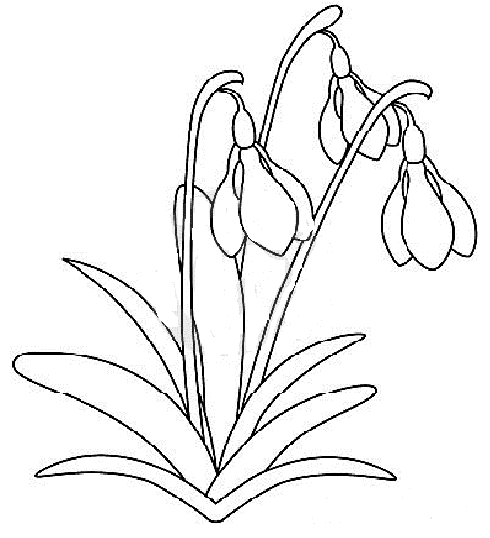 TEXT SUPORT: LEGENDA GHIOCELULUIGhicitoare despre anotimpuriAm un copac                                                                                                                                        Cu patru crengi.                                                                                                      Una înverzeşte,                                                                                                                   Una rodeşte,                                                                                                                         Alta veştejeşte                                                                                                                                Şi alta îngheaţă.                                                                                                                     Prezint 4 foi colorate: portocaliu, verde, alb, galben. Cer copiilor să intuiască asocierea culoare-anotimpuri. Metoda COLTURILE – anotimpul preferat. Voi solicita copiilor să meargă spre colțul în care este scris numele anotimpului preferat. Dacă sunt copii nehotărâți, ei vor rămâne în bănci. Copiii vor forma, așadar 4 grupe. Fiecare grupă va argumenta de ce au ales acel anotimp. După prezentarea argumentelor, învățătorul dă comanda MIGRAȚI! În acest moment, copiii își pot schimba opțiunea.ANUNȚAREA TEMEI și a obiectivelorVom citi un text din care vom afla de ce zăpada este albă, cui i se datorează acest lucru. Se reamintește termenul de legendă. Citirea model a textului – pptÎntrebări de verificare a înțelegerii textuluiCitire în lanț și selectivăFișă de lucru: legenda elemente reale/ imaginareproblematizarea: CE ALTĂ CULOARE ȚI-AR FI PLĂCUT SĂ AIBĂ ZĂPADA? D e ce?TEXT ”Culoarea mea preferată”: se citesc întrebările pe baza cărora se alcătuiește textul – ex. 4/11 (oral și scris).Se citesc câteva texte alcătuite de elevi, se apreciază.Tema pentru acasă:  2/10 și 3/11